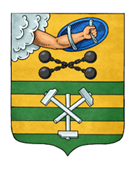 ПЕТРОЗАВОДСКИЙ ГОРОДСКОЙ СОВЕТ36 сессия 28 созываРЕШЕНИЕот 18 декабря 2020 г. № 28/36-661О внесении изменений в Программу приватизации муниципального имущества Петрозаводского городского округана 2021 год и на плановый период 2022 и 2023 годовВ соответствии с Федеральным законом от 21.12.2001 № 178-ФЗ              «О приватизации государственного и муниципального имущества», Уставом Петрозаводского городского округа Петрозаводский городской СоветРЕШИЛ:Внести следующие изменения в Программу приватизации муниципального имущества Петрозаводского городского округа на 2021 год и на плановый период 2022 и 2023 годов, утвержденную Решением Петрозаводского городского Совета от 24.11.2020 № 28/34-632:1. Пункт 1 статьи 3 изложить в следующей редакции:«1. Согласно приложениям к Программе приватизации муниципального имущества Петрозаводского городского округа на 2021 год и на плановый период 2022 и 2023 годов (далее - Программа приватизации) планируется осуществить приватизацию 25 объектов нежилого фонда, принадлежащих Петрозаводскому городскому округу.».2. Статью 4 изложить в следующей редакции: «Статья 4. Результат выполнения Программы приватизацииОриентировочная стоимость всех объектов, планируемых к продаже
в 2021 году, согласно Программе приватизации, составляет 14,56 млн. руб. Ориентировочная стоимость объекта, планируемого к продаже в 2022 году, согласно Программе приватизации, составляет 90,74 тыс. руб. Ориентировочная стоимость объекта, планируемого к продаже в 2023 году, согласно Программе приватизации, составляет 80,6 тыс. руб. На реализацию Программы приватизации в проекте расходной части бюджета Петрозаводского городского округа запланировано: 199,8 тыс. руб. на 2021 год, 199,8 тыс. руб. на 2022 год, 249,8 тыс. руб. на 2023 год, необходимых для проведения технической инвентаризации и независимой оценки продаваемых объектов.».3. Дополнить Перечень муниципальных объектов нежилого фонда, планируемых к приватизации в 2021 году, являющийся приложением № 1
к Программе приватизации муниципального имущества Петрозаводского городского округа на 2021 год и на плановый период 2022 и 2023 годов, пунктами 22, 23 следующего содержания:«».22.ал.Березовая, д.27здание355,4свободноеаукцион202123.ул.Волховская, д. 10здание3003,5свободноеаукцион2021И.о. ПредседателяПетрозаводского городского Совета                                   А.Ю. ХанцевичГлава Петрозаводского городского округа                          И.Ю. Мирошник